一期一会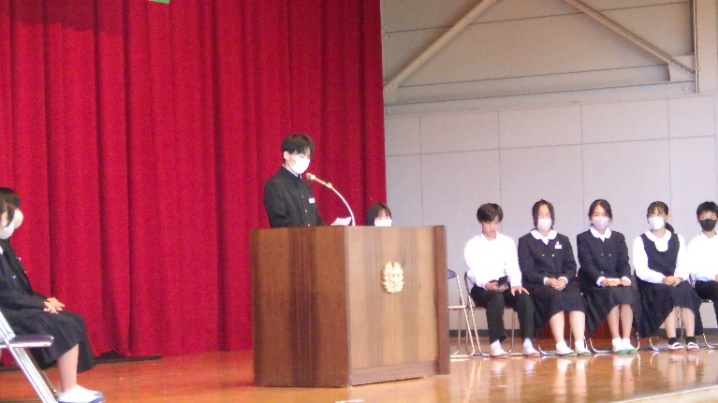 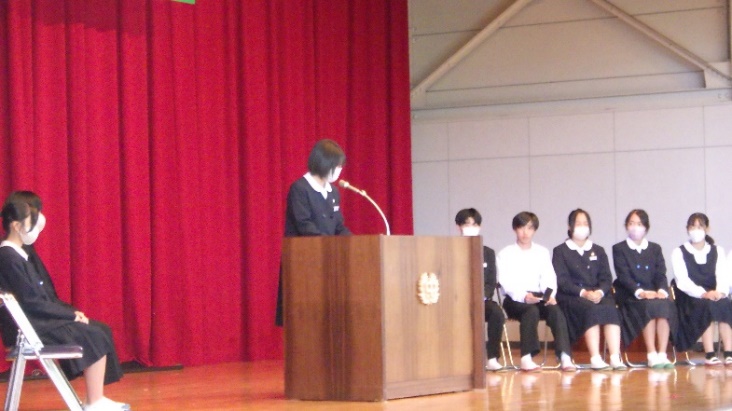 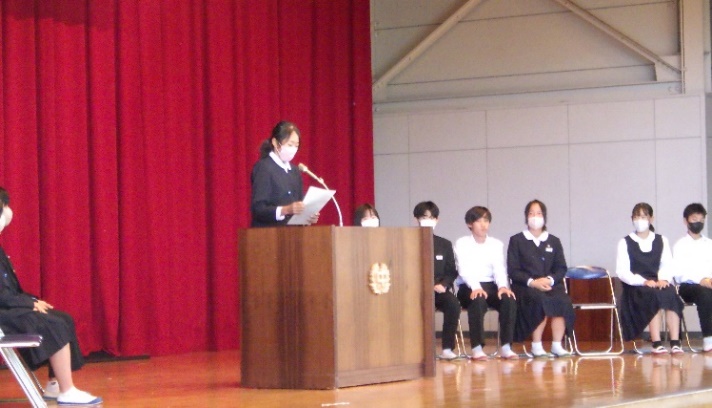 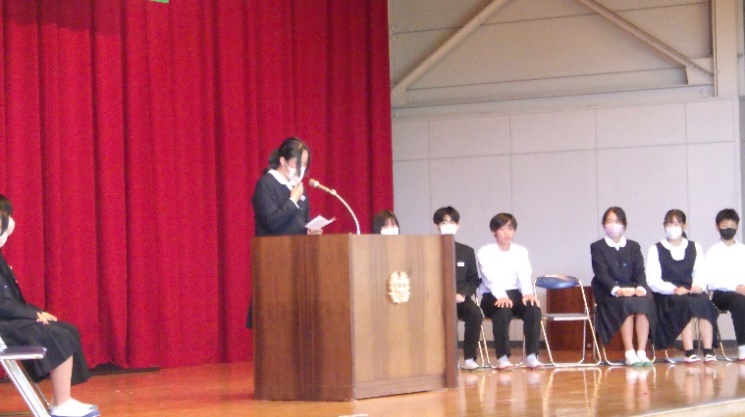 